＜第２２回定例セミナー参加申込書＞テーマ「より良質なサービス付き高齢者向け住宅の供給を目指す」日時　平成２８年５月２３日（月）１３：３０～１６：４０（１３：００受付開始）会場　エムワイ貸会議室 お茶の水　Room A　　　東京都千代田区神田駿河台2-1-20お茶の水ユニオンビル４階http://meijiyasuda-life-hall.com/kashikaigishitsu-ochanomizu/access.html下記の申込書に必要事項をご記入の上、当推進機構までFAXまたはEmail（申込書添付）でお送り下さい。一般社団法人 高齢者住宅推進機構 事務局 宛ＦＡＸ．０３－６６８６－１４１１　E-mail．info@shpo.or.jp※ご記入頂きましたご連絡先に、当機構が開催するセミナー等のご案内を配信させていただく場合がございます。【お問合せ先】　一般社団法人 高齢者住宅推進機構　事務局〒104-0032　東京都中央区八丁堀2-20-9京橋第八長岡ビル４階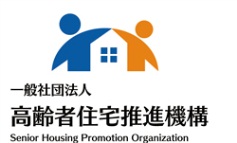 TEL.03(6682)3685　FAX.03(6686)1411E-mail:info@shpo.or.jp　http://www.shpo.or.jp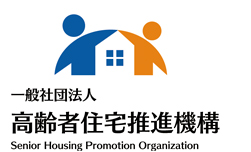 ※事務簡素化のため参加票の発行はいたしません。当日受付にて会社名とお名前をお伝えください。（ ふ り が な ）（ ふ り が な ）該当する欄に☑を付けてください。該当する欄に☑を付けてください。法人名（会員名）法人名（会員名）□会　　員□一　　般□会　　員□一　　般ご 連 絡 先ご 連 絡 先住　所　〒〒〒都 道府 県ご 連 絡 先ご 連 絡 先ご 連 絡 先ご 連 絡 先ＴＥＬＦＡＸＦＡＸご 連 絡 先ご 連 絡 先Ｅ-mail※一般の方は、ご請求書の送付方法に印を付けてください。※一般の方は、ご請求書の送付方法に印を付けてください。※一般の方は、ご請求書の送付方法に印を付けてください。※一般の方は、ご請求書の送付方法に印を付けてください。※一般の方は、ご請求書の送付方法に印を付けてください。□メールに添付　　□郵　送□メールに添付　　□郵　送□メールに添付　　□郵　送□メールに添付　　□郵　送参加者名（ふりがな）（ふりがな）参加者名お名前お名前参加者名所属・役職名所属・役職名参加者名（ふりがな）（ふりがな）参加者名お名前お名前参加者名所属・役職名所属・役職名参加者名（ふりがな）（ふりがな）参加者名お名前お名前参加者名所属・役職名所属・役職名備考（※当日、特にお聞きになりたい内容やご質問等がございましたら、ご記入ください。参考とさせていただきます。）備考（※当日、特にお聞きになりたい内容やご質問等がございましたら、ご記入ください。参考とさせていただきます。）備考（※当日、特にお聞きになりたい内容やご質問等がございましたら、ご記入ください。参考とさせていただきます。）備考（※当日、特にお聞きになりたい内容やご質問等がございましたら、ご記入ください。参考とさせていただきます。）備考（※当日、特にお聞きになりたい内容やご質問等がございましたら、ご記入ください。参考とさせていただきます。）備考（※当日、特にお聞きになりたい内容やご質問等がございましたら、ご記入ください。参考とさせていただきます。）備考（※当日、特にお聞きになりたい内容やご質問等がございましたら、ご記入ください。参考とさせていただきます。）備考（※当日、特にお聞きになりたい内容やご質問等がございましたら、ご記入ください。参考とさせていただきます。）備考（※当日、特にお聞きになりたい内容やご質問等がございましたら、ご記入ください。参考とさせていただきます。）